明治地区セミナー        2019.12.15私の地区の自治会と小学校ＰＴＡが併催のセミナー。「地球温暖化防止月間」を機会に様々な温暖化関連情報とＳＤＧｓを組み合わせしたプログラム。残念ながら温暖化に対する無関心さを実感。私のまちの温暖化の取り組みとＳＤＧｓによるまちづくりをどう進めるか、考えさせられる.。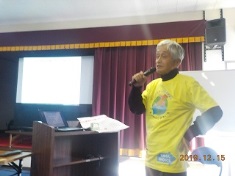 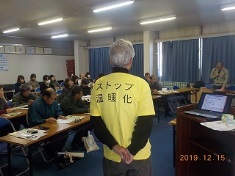 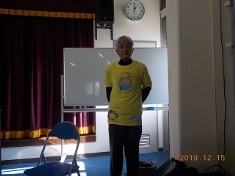 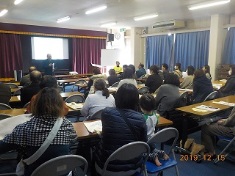 